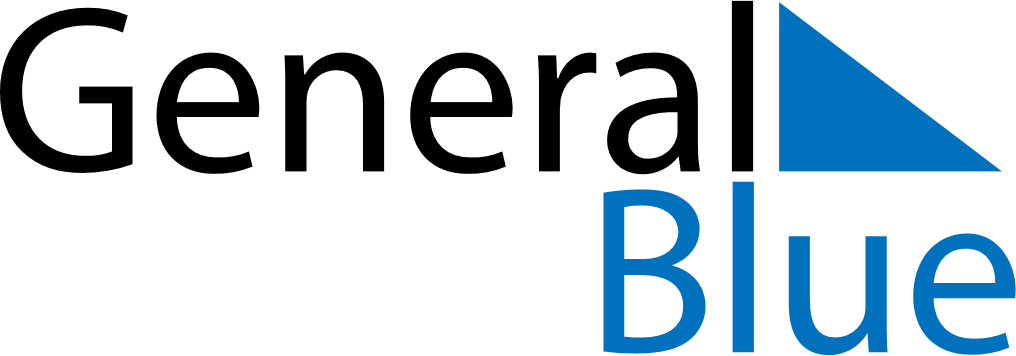 1977 1977 1977 1977 1977 1977 1977 MAYSundayMondayTuesdayWednesdayThursdayFridaySaturdayMAY1234567MAY891011121314MAY15161718192021MAY22232425262728MAY293031MY NOTES